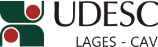 DESIGNA BANCA DE AVALIAÇÃO DE DISSERTAÇÃO DE MESTRADO EM PRODUÇÃO VEGETAL.O Diretor Geral do Centro de Ciências Agroveterinárias, no uso de suas atribuições, RESOLVE:1 - Designar os abaixo relacionados para comporem a Banca de Avaliação da Dissertação de Mestrado em Produção Vegetal intitulada “Tolerância a baixas temperaturas na fase de microsporogênese em genótipos de arroz irrigado”, da mestranda NATÁLIA MARIA DE SOUZA, a realizar-se no dia 30 de julho de 2015, às 8 horas, nas dependências do CAV/UDESC:Dr. LUÍS SANGOI – (UDESC/Lages/SC) – PresidenteDr. PAULO RÉGIS FERREIRA DA SILVA – (UFRGS/Porto Alegre/RS) – Membro externoDr. RONALDIR KNOBLAUCH – (EPAGRI/Itajaí/SC) – Membro externo Dr. CLÓVIS ARRUDA DE SOUZA – (UDESC/Lages/SC) – Membro Dr. RICARDO TREZZI CASA – (UDESC/Lages/SC) – SuplenteDrª. CARLA MARIA PANDOLFO – (EPAGRI/Campos Novos/SC) – Suplente externoProf. João Fert NetoDiretor Geral do CAV/UDESCPORTARIA INTERNA DO CAV Nº 172/2015, de 15/07/2015